CN echipe seniori ediția 2021 - divizia B
seria a VIII-a
Runda 2CS Olimp Focsani -  CS Micul Prinț Brăila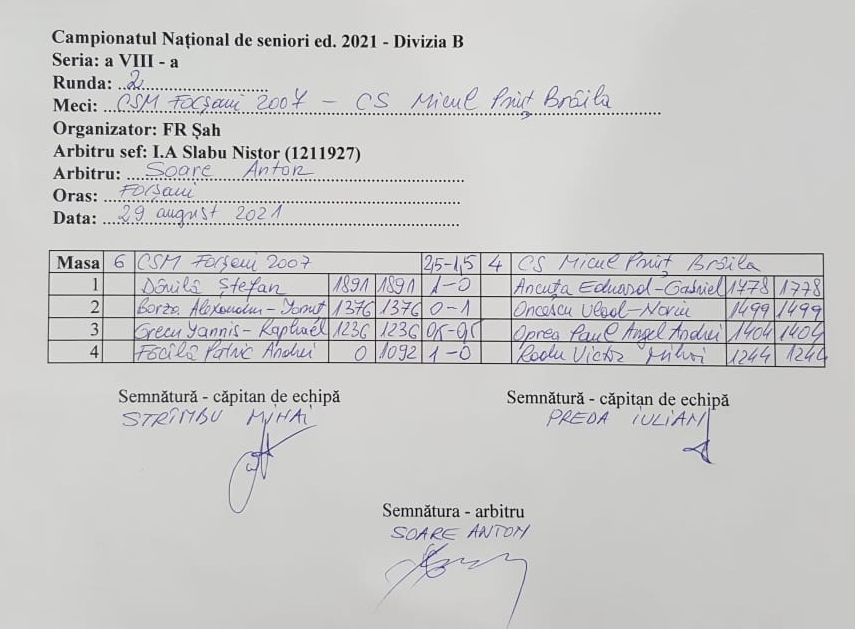 Masa 1
Dănilă Ștefan – Ancuța Eduard-Gabriel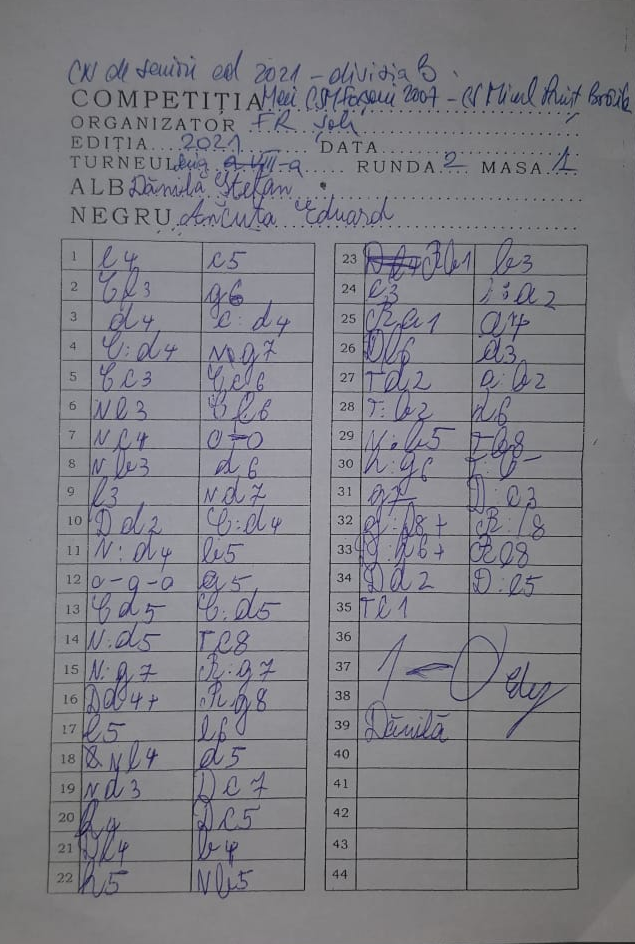 Masa 2
Oncescu Vlad-Norin - Borza Alexandru-Ionut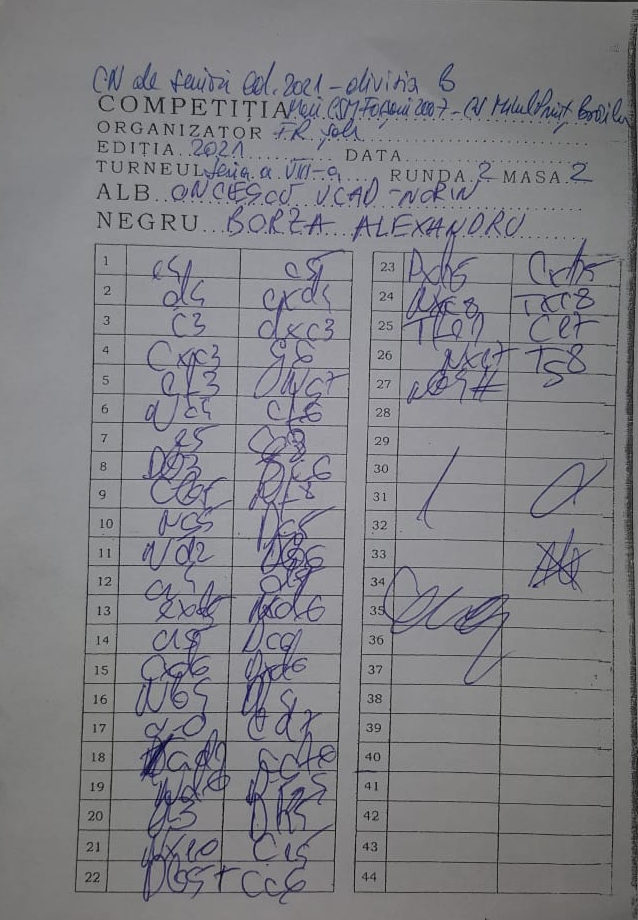 Masa 3
Grecu Yannis-Raphael - Oprea Paul Angel Andrei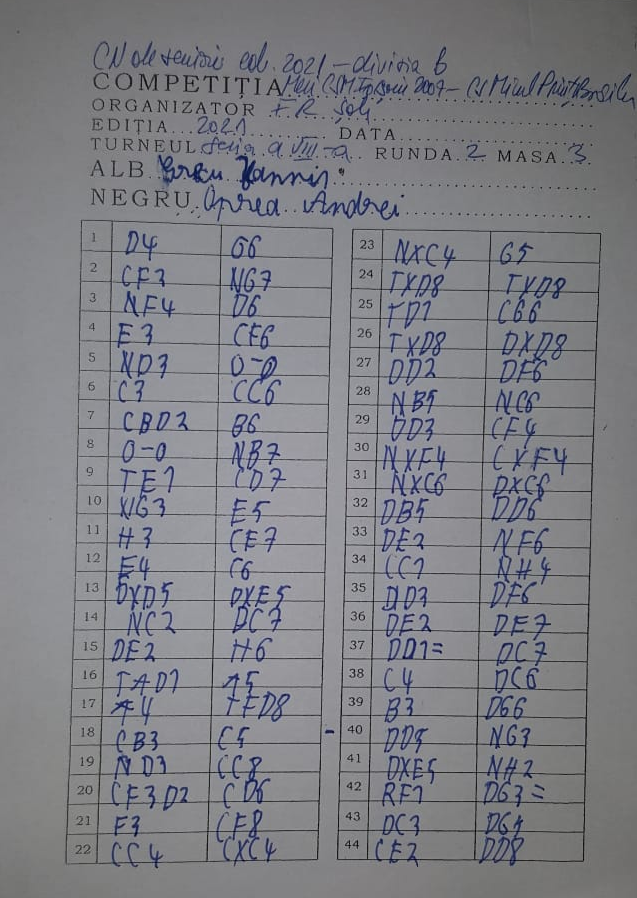 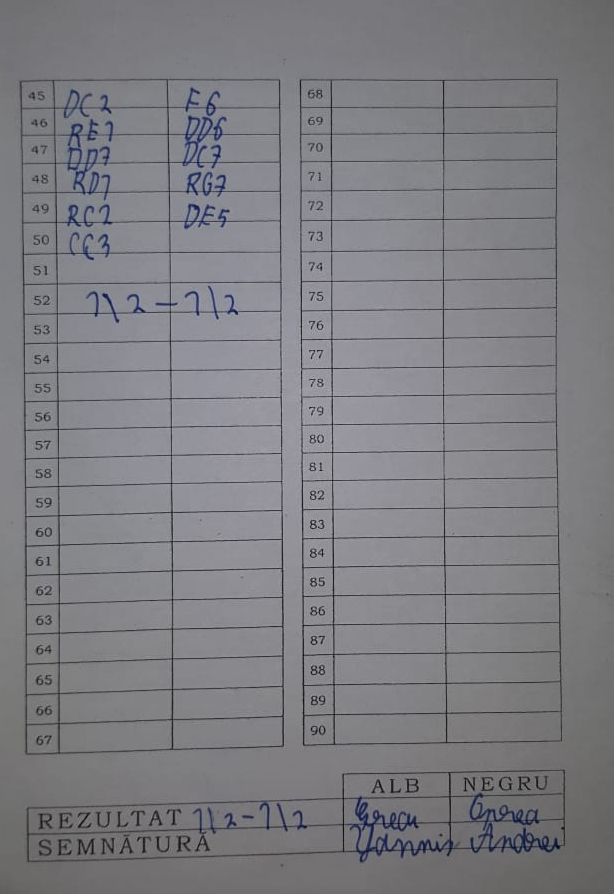 Masa 4
Radu Victor Mihai - Facila Patric Andrei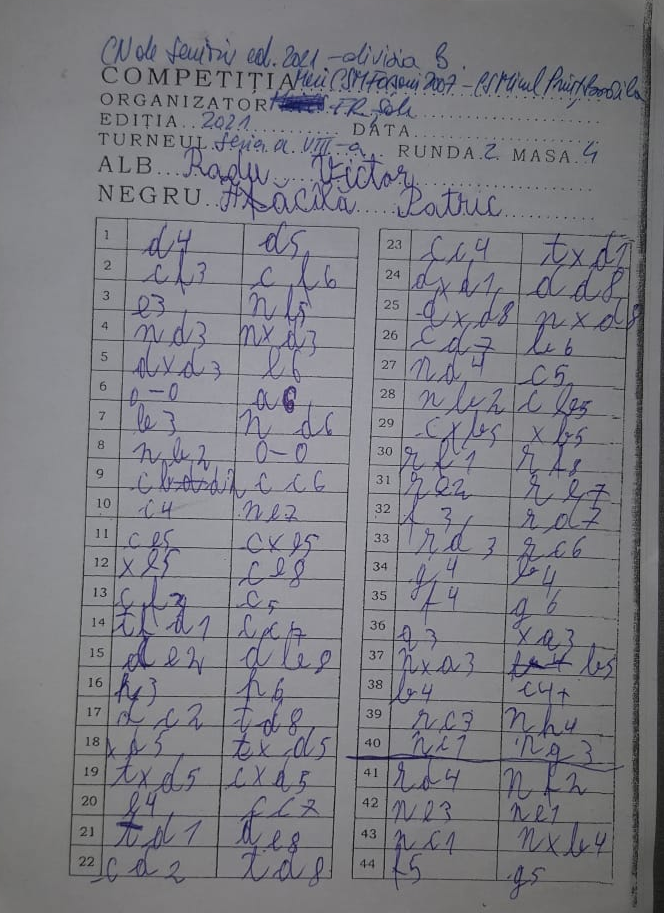 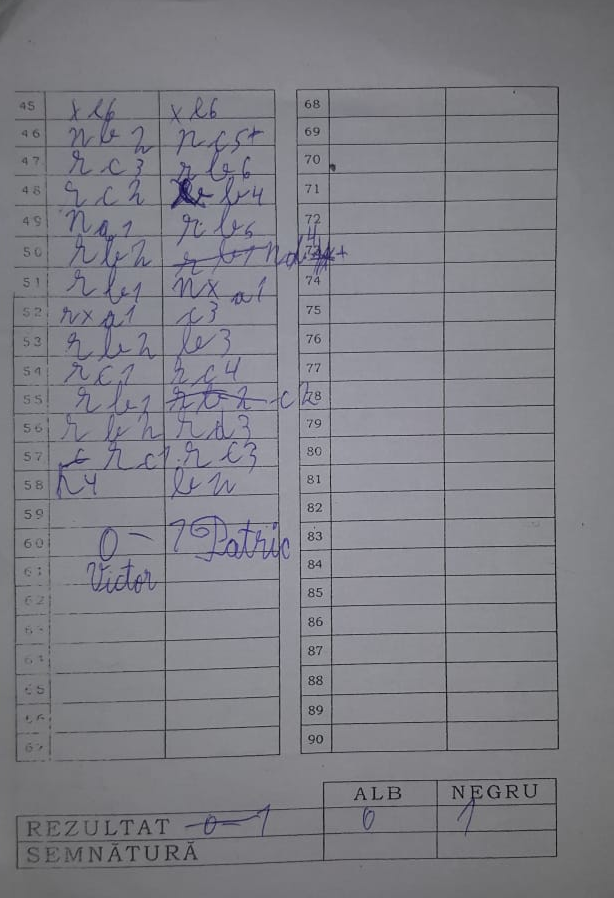 